Муниципальное бюджетное дошкольное образовательное учреждение «Детский сад комбинированного вида №2 «Улыбка»г. Мичуринск, Тамбовской обл.Конспект НОД для детей старшего дошкольного возраста «Деньги счет любят»Подготовила: Старший воспитательРыкова Галина АлександровнаЦель: обучение детей старшего дошкольного возраста навыкам грамотного финансового поведения.Задачи:- формировать умение грамотно совершать покупки - развивать у детей умение подмечать в произведениях народного творчества простейшие экономические проявления;- учить словам и действиям, относящимсяся к экономике;- развивать речь, внимание, мыслительные операции, воспитывать любознательность.Оборудование: деньги (бумажные и металлические), кошельки, чеки, атрибуты для игры «Магазин».Мультимедийные средства обучения: ноутбук, проектор, экран.Ход занятия:Воспитатель: Доброе утро ребята!Собрались все дети в кругЯ твой друг, и ты мои друг.Крепко за руки возьмёмсяИ друг другу улыбнёмся.Я улыбнусь вам, а вы улыбнитесь друг другу.Чтобы у нас весь день было хорошее настроение.Воспитатель: Ребята, сегодня нас с вами ждет увлекательное занятие. Мы поиграем и узнаем много интересного. А сейчас, мои ребятки, отгадайте- ка загадки (приложение 1):Воспитатель: Правильно, ребята, а для чего людям нужны деньги?Дети: Покупать товар, копить, ездить в отпуск.Воспитатель: Совершенно верно. Деньги нужны людям в современном мире, без них прожить невозможно. Давайте вместе с вами вспомним героев сказок или мультфильмов, где покупают, продают, меняют что-то, копят деньги. Посмотрите, пожалуйста, на экран.(на экране дети видят фрагменты сказок «Лисичка со скалочкой», «Муха-цокотуха», «Трое из Простоквашино», «Приключения Буратино»).(Приложение 2)Воспитатель: Молодцы, правильно. Оказывается, даже сказочные персонажи живут так же, как и люди.Хотите получше узнать о них? Давайте отправимся к ним в гости в сказочную страну. Закройте глаза.  (Звучит сказочная музыка)Воспитатель: Вот мы и прибыли к первому герою. Если отгадаете загадку, вы узнаете, кто вас здесь ждет:Покупала самовар,А спасал ее комар.Дети: Муха-цокотухаВоспитатель: Правильно, ребята, это героиня сказки К. Чуковского «Муха Цокотуха». Что муха нашла? … «денежку»... А что такое деньги?(Ответы детей)Воспитатель: Деньги – это особые ценные бумаги, на которые можно обменять любой другой товар. Это — богатство, которое можно копить, хранить в «Сбербанке».Воспитатель: Что сделала муха?Дети: «Пошла муха на базар и купила самовар». А потом она пригласила всех на чаепитие.Воспитатель: Муха приготовила вам несколько заданий:1.Мишка продавал на рынке мед. На вырученные деньги он хотел купить малины. Его друг Сладкоежка продавал малину, чтобы купить липовый мед.Покупателей на рынке было мало, и торговля шла плохо. Медвежата загрустили. Какое решение могут принять медвежата, чтобы оба были довольны?Дети: медвежатам надо сделать обмен.Воспитатель: правильно, ребята, такой обмен называется бартером. Слушайте следующее задание.2. У одного продавца на прилавке яблочки красивые, наливные, крепкие, да еще и зимний сорт. А у другого продавца, яблоки — ароматные, но переспелые, ранний сорт. Что делать? Как продать не испортив товар?(ответы детей)Воспитатель: Надо снизить цену на переспелые яблоки, чтобы их продать быстрее, пока они не испортились.  Молодцы, ребята. Ну, что ж, Мухе мы помогли, отправляемся дальше. Закрываем глазки. (Звучит сказочная музыка) Воспитатель: Посмотрите, кого же мы еще встретили на своем пути? Это же плутишка Буратино-герой сказки А. Толстого «ПриключенияБуратино».(Беседа о бережливости, рациональном использовании денежных средств,планировании семейного бюджета).Воспитатель: Ребята, давайте покажем Буратино, что мы тоже кое-что знаем. Для этого поиграем в игру «Наоборот». Помощниками нам в этом будут экономические слова. Буратино называет слово, а вы его «отражение»!Давайте попробуем!Дети: да.Воспитатель: Покупатель — продавецПокупка - продажаТрудолюбивый — ленивыйМного — малоДорого — дешевоБогатый — бедныйДоход — расходТратить — копитьВысокие /цены/ - низкие /цены/Наличные — безналичныеФизминутка (приложение 3) Воспитатель: Закрываем глазки. (Звучит сказочная музыка). Я, кажется, что-то слышу…(Звучит голос Кота Матроскина: «А я ничего выписывать не буду, Я экономить буду.»)Воспитатель: Кто это?Дети: Кот Матроскин.Воспитатель: Правильно, ребята, это герой сказки Э. Успенского «Трое из Простоквашино». Дети, как вы думаете, экономить - это хорошо?Дети: Да.Воспитатель: Как вы можете помочь родителям экономить деньги?(ответы детей)Воспитатель: Правильно, а еще не лить зря воду; уходя, выключать свет, без необходимости не включать электроприборы, беречь свое здоровье, чтобы не покупать лекарства, бережно относиться к своим вещам, ухаживать за ними, помогать выращивать овощи, чтобы их не покупать, не выпрашивать у родителей бесполезные вещи и игрушки. Ведь на сэкономленные деньги родители могут вам покупать Что-то полезное, ездить в отпуск, устраивать семейные праздники. Я вам предлагаю вспомнить поговорки об экономии и бережливости (приложение 4)Воспитатель: Молодцы! Мы будим помнить эти пословицы и поговорки русского народа и другим расскажем. Ну, а мы продолжаем. Итак, кто помнит, а что отправились искать герои мультфильма «Трое из Простоквашино»?Дети: Клад.(Пластический этюд)Мы нашли богатый клад, /изображают, как копают клад/Каждый кладу очень рад, /дети улыбаются друг другу/Стали думать, как нам быть? /повороты головой/Как же клад нам разделить? /руки в стороны/Чтоб хватило всем друзьям,Делим ровно пополам.Воспитатель: Ребята, экономный Матроскин предлагает нам поиграть в игру «Что можно и нельзя купить за деньги» (На столе лежат разные картинки, дети выбирают, показывают и объясняют, почему выбрали эту картинку. Сначала, например, что можно купить, потом что нельзя купить за деньги. Дети берут по одной картинке, например: солнце, его купить за деньги нельзя, улыбку бабушки купить за деньги нельзя, а велосипед купить можно за деньги и т.д.) (Приложение 5)Воспитатель: А как называется магазин, где можно купить все товары?Дети: Супермаркет.(Дети отправляются в магазин).Воспитатель: Ребята, обратите внимание, на каждом товаре есть цена, у вас есть деньги, где вы можете купить тот товар, на которые у вас хватит монет. Это может быть один товар, а может быть и несколько.Игра «Выбери товар»На рисунке нарисованы картинки (муляжи товара)(хлеб, макароны, молоко, конфеты, кукла - Это товары, которые находятся в магазине. Каждый товар соответствует своей цене.Задача детей, выбрать тот товар, на который хватает денег (это может быть или продукты, или конфеты, кукла и т.д.).Рефлексия:- Чем мы занимались сегодня на занятии?- Каких героев сказок мы сегодня встретили на пути?- Какое задание вам было сложно выполнить, а легко, а какое вам показалось самым интересным?- Какие новые слова и понятия вы сегодня узнали?ПРИЛОЖЕНИЕ 1Загадки:1 Маленькая, кругленькая из кармана в карман скачет (монета).2 Как не берегутся, а растрясутся (деньги).3 Бывают они медные, блестящие, бумажные,Но для любого из людей, поверьте, очень важные! (деньги)ПРИЛОЖЕНИЕ 2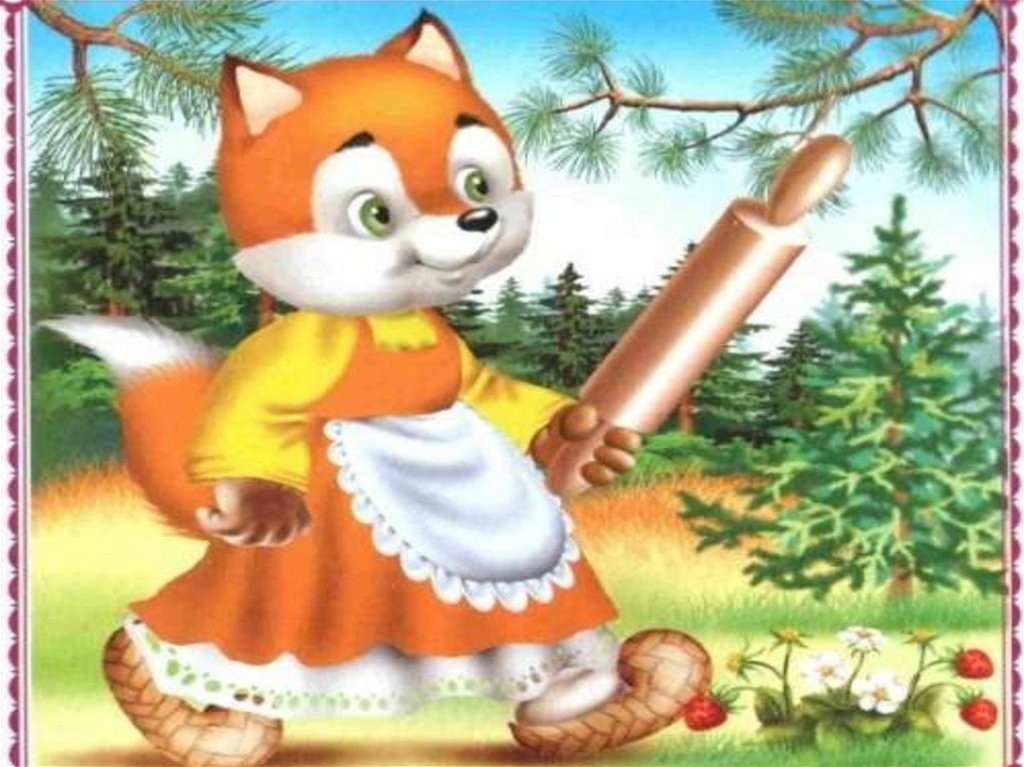 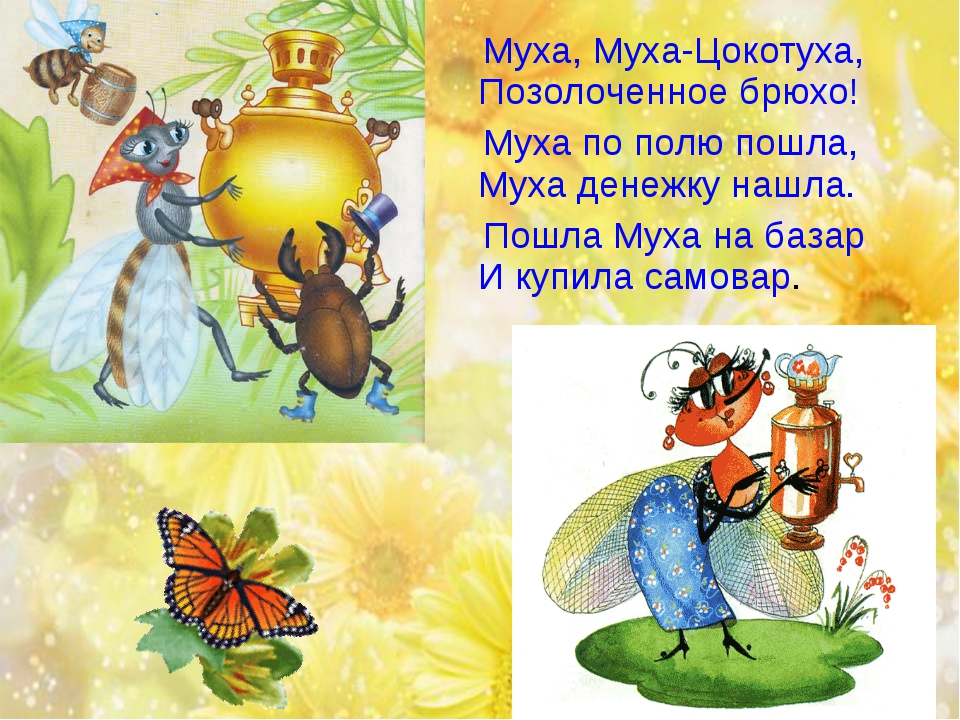 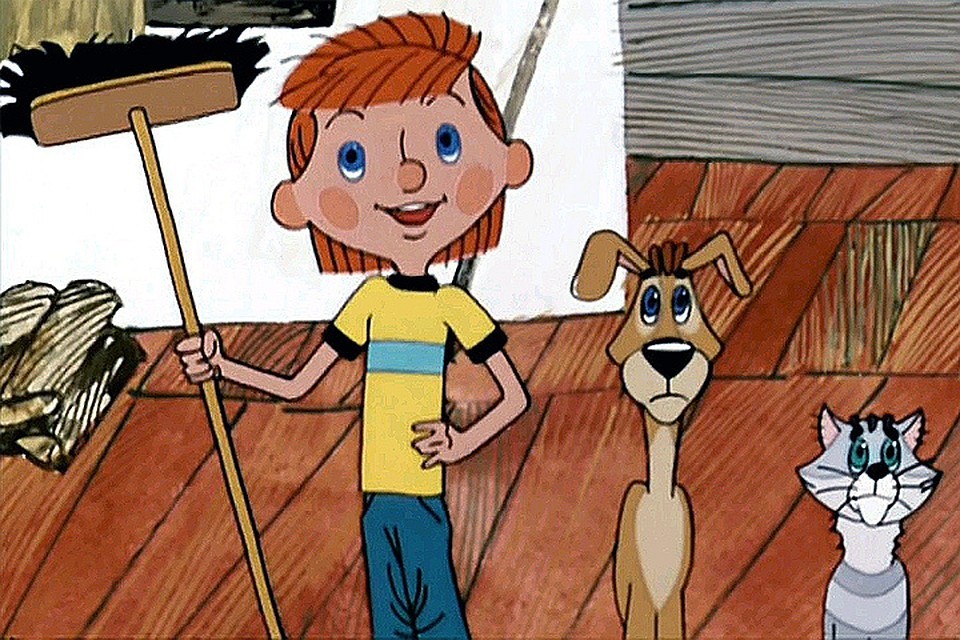 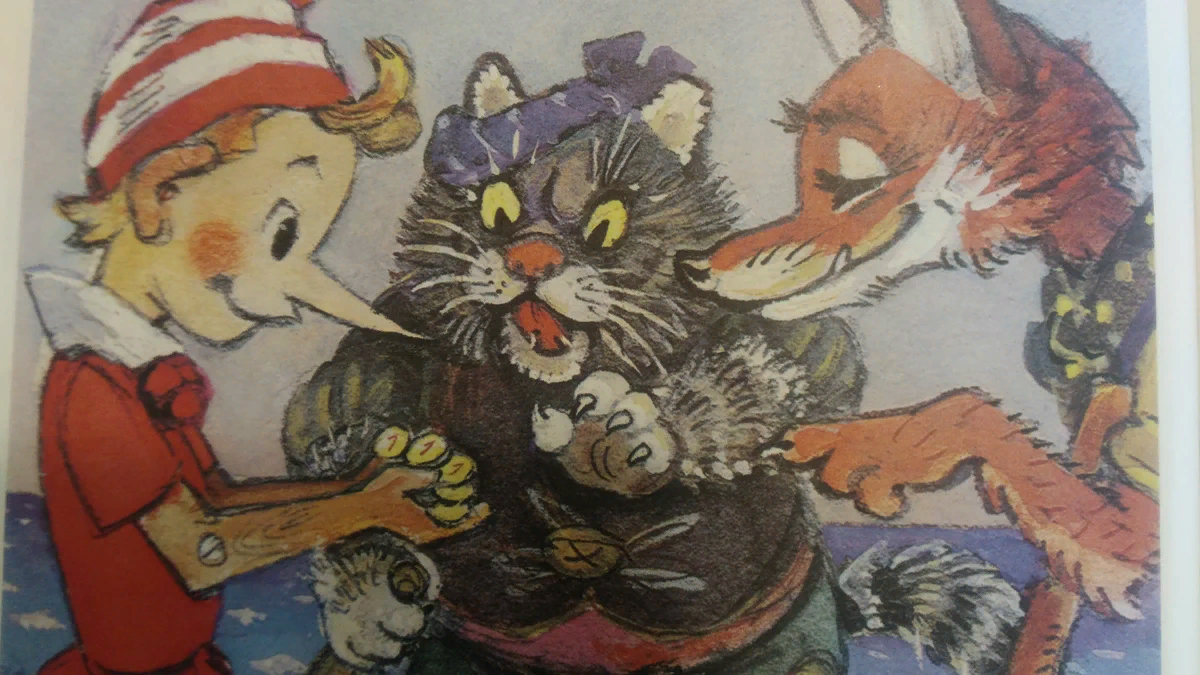 ПРИЛОЖЕНИЕ 3Физкультминутки Буратино потянулся,Раз-нагнулся, два-нагнулся.Руки в стороны развел,Ключик, видно, не нашел.Чтобы ключик нам достать,Надо на носочки встать.ПРИЛОЖЕНИЕ 4Пословицы и поговоркиТот без нужды живет, кто деньги бережет.Сегодня густо, а завтра — пусто.Лиса и во сне кур считает.Запасливый лучше богатого.Деньги счет любят. /Без счета и денег нет/.Без копейки рубля не бывает. /Копейка рубль бережет/.Из копеек рубли вырастают.Не деньги богатство - бережливость да разум.Слову — вера, хлебу — мера, а деньгам — счет.Кто не бережет копейки, сам рубля не стоит!ПРИЛОЖЕНИЕ 5Нельзя купить за деньги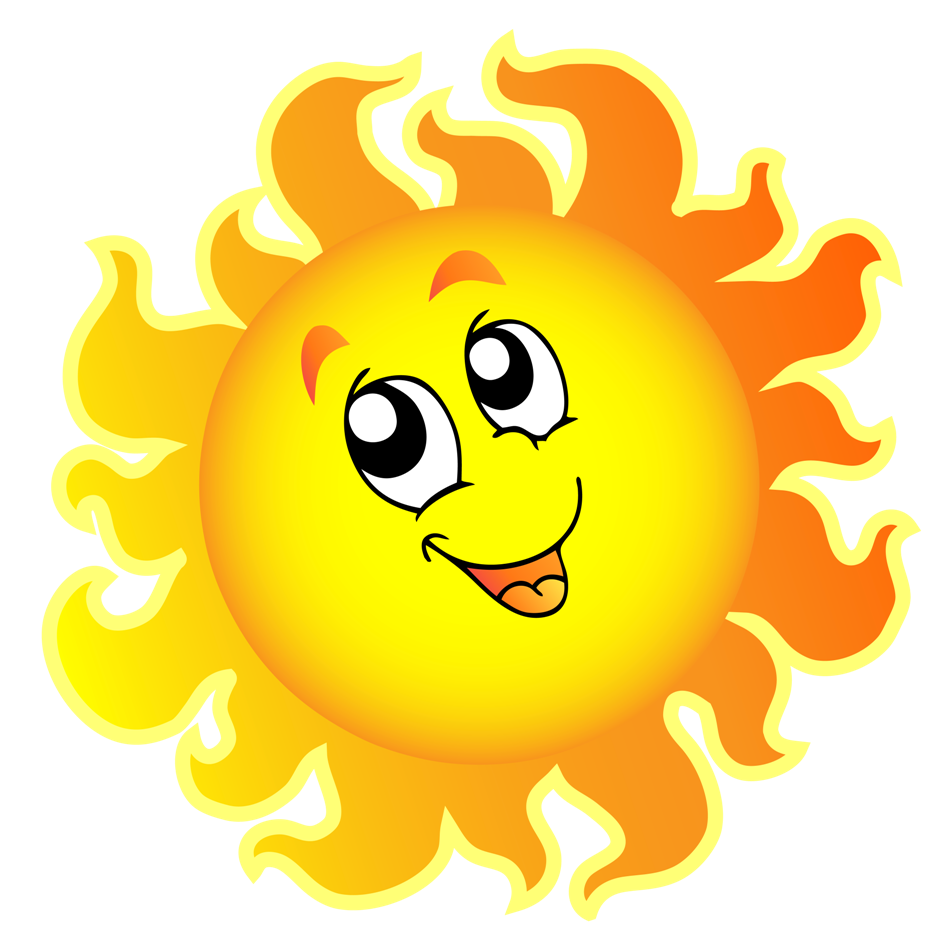 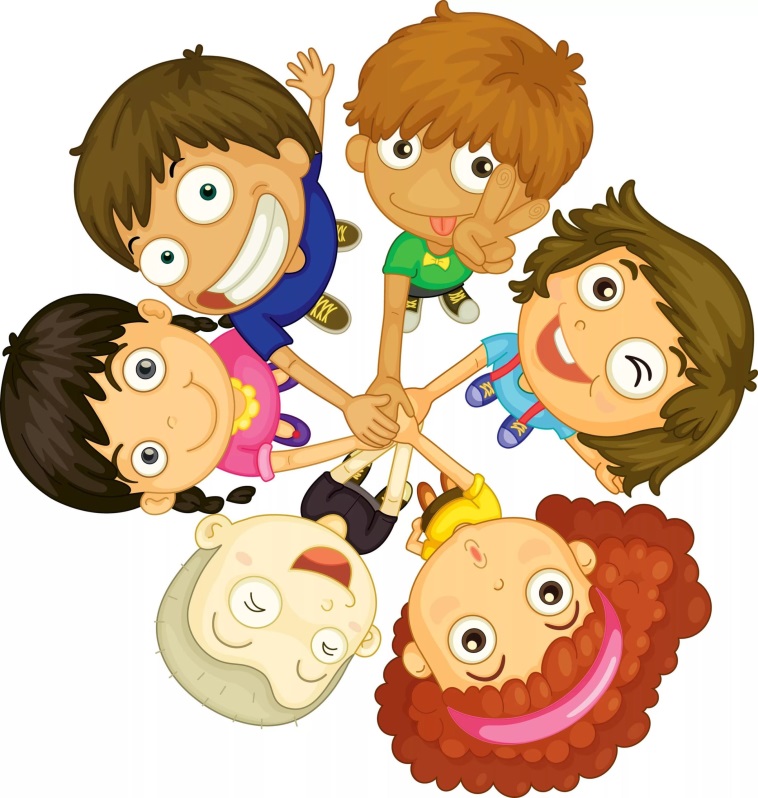 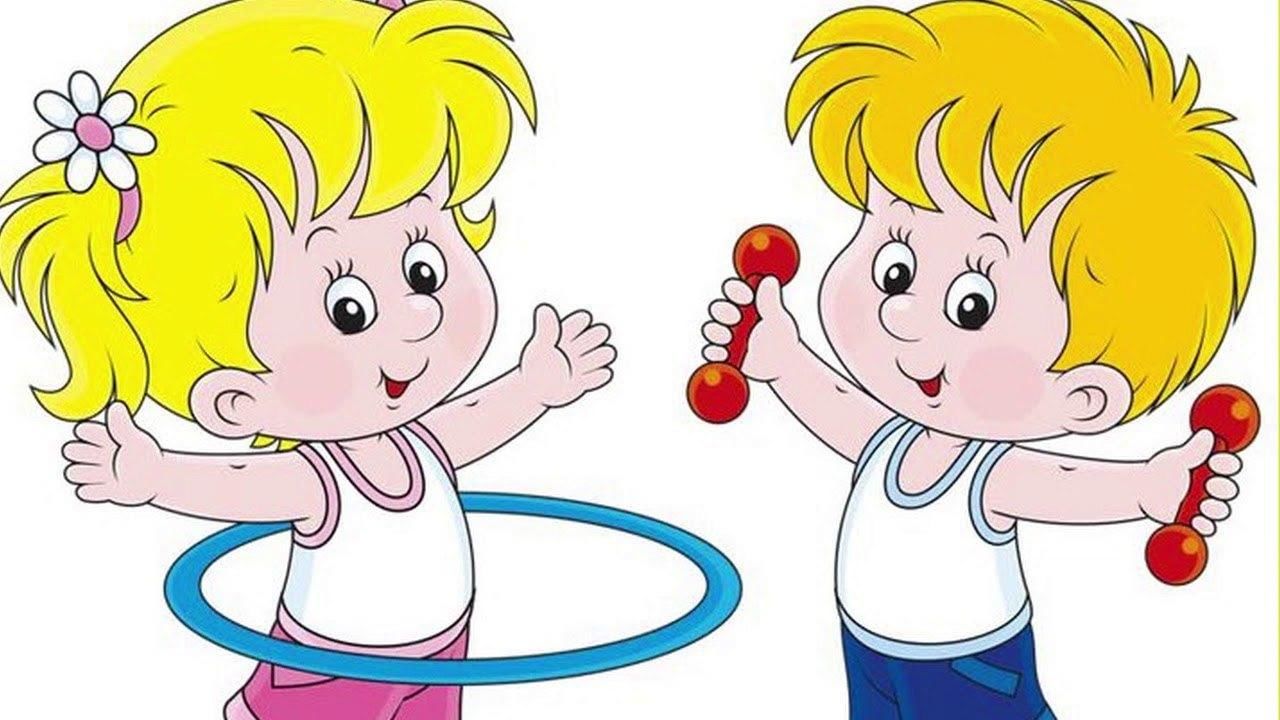 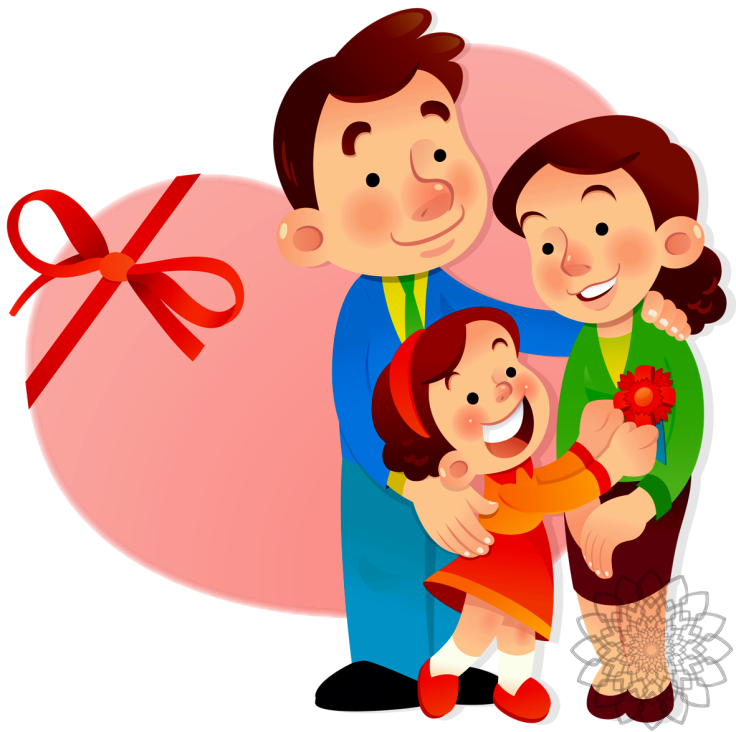 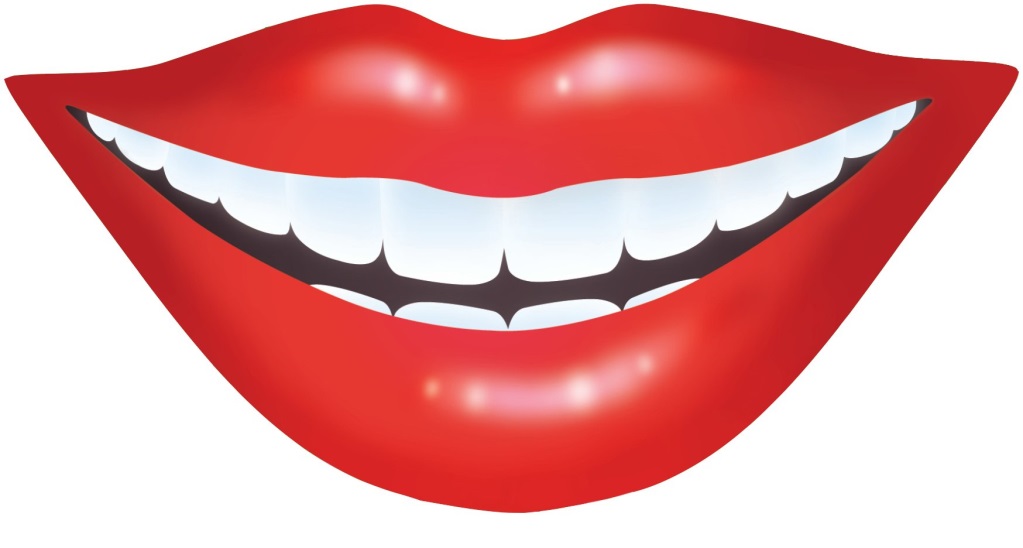 Можно купить за деньги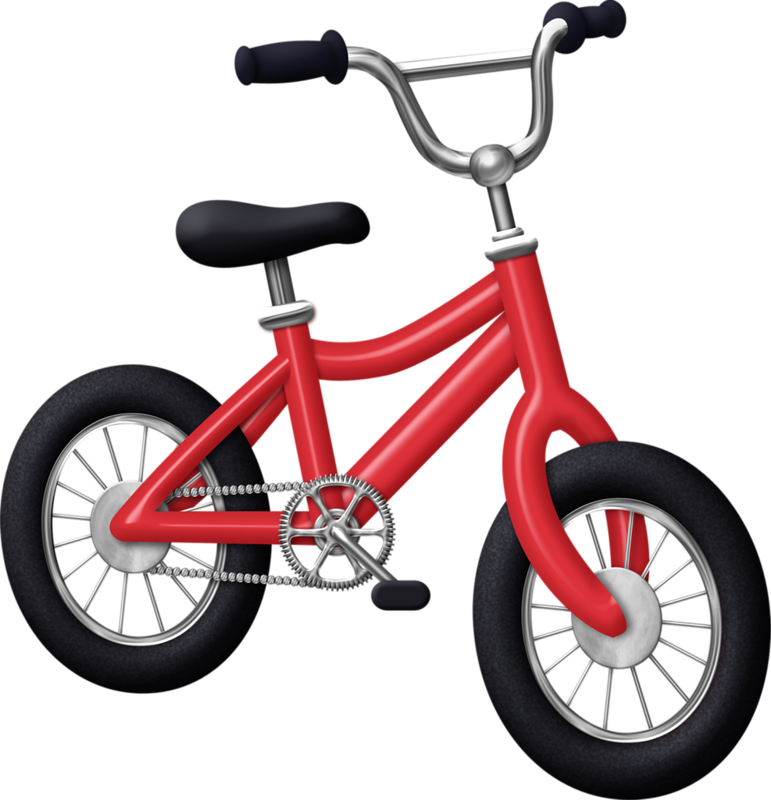 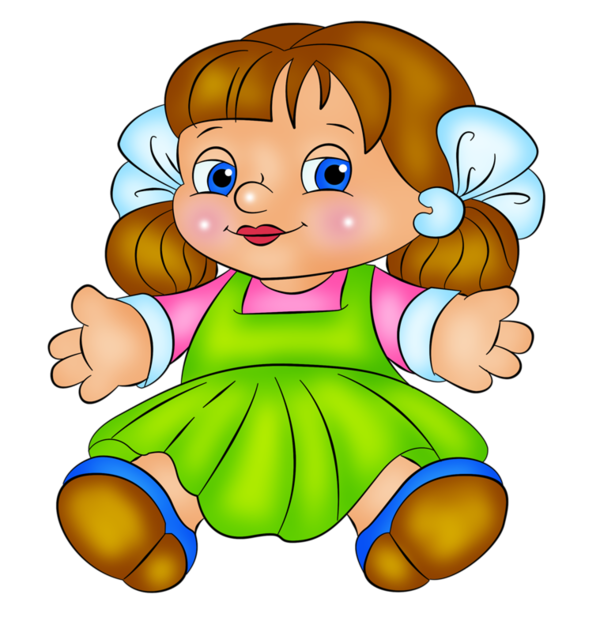 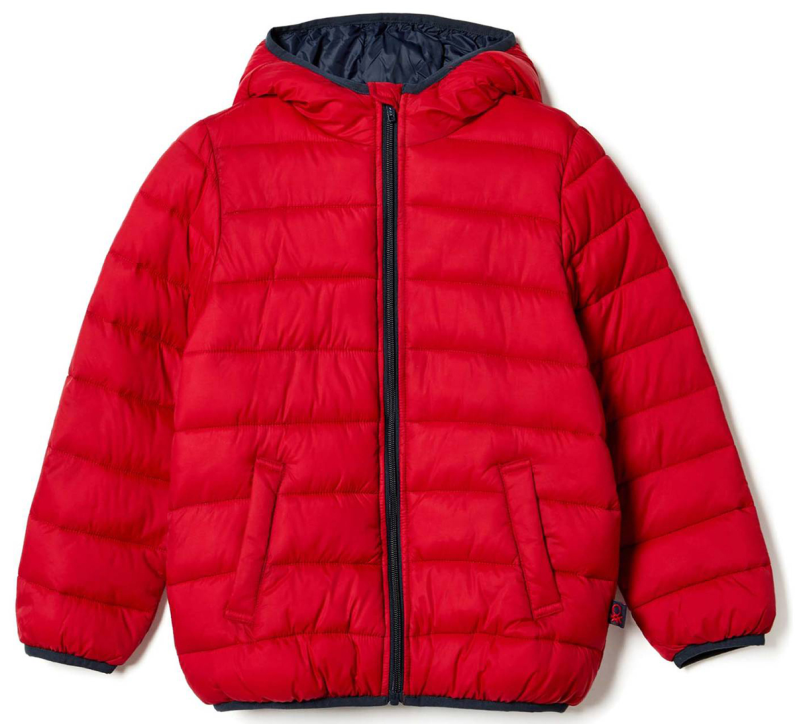 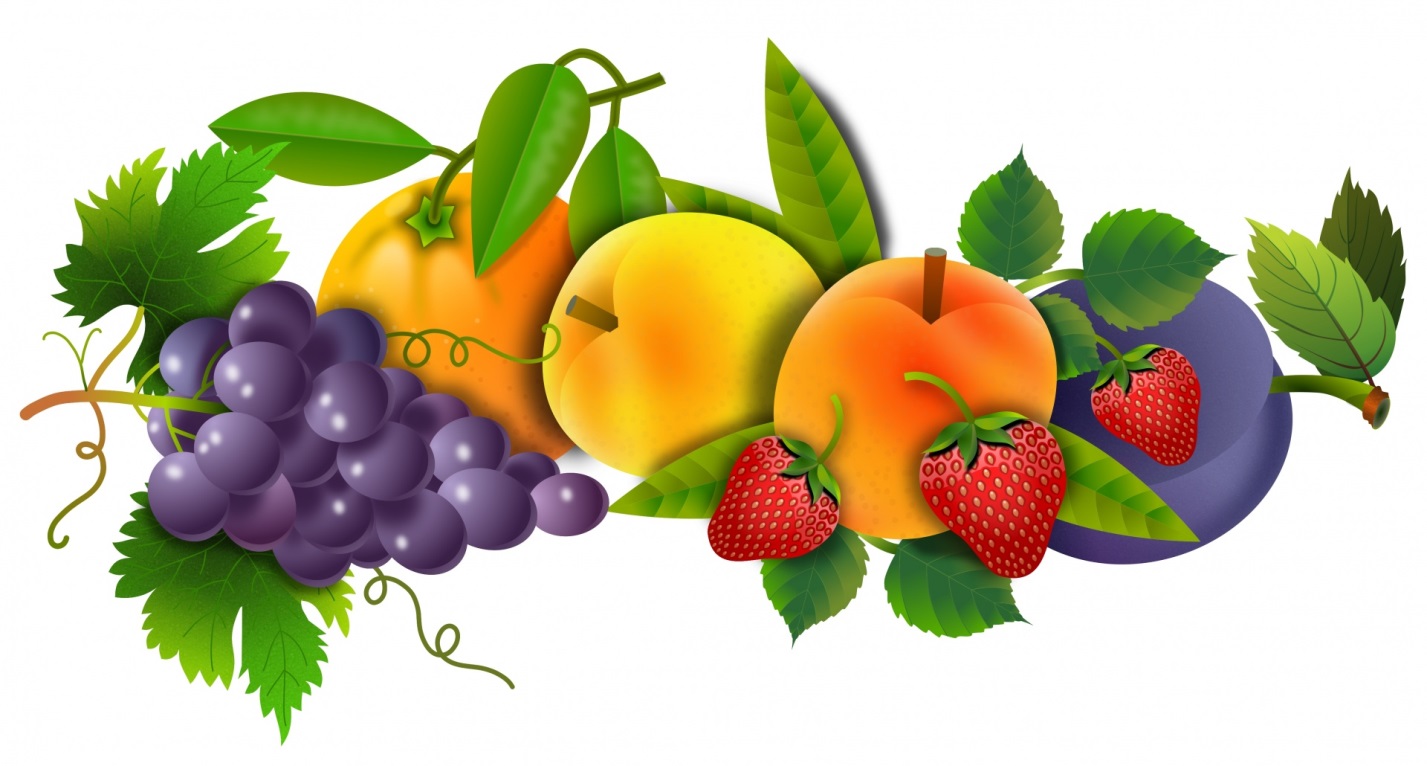 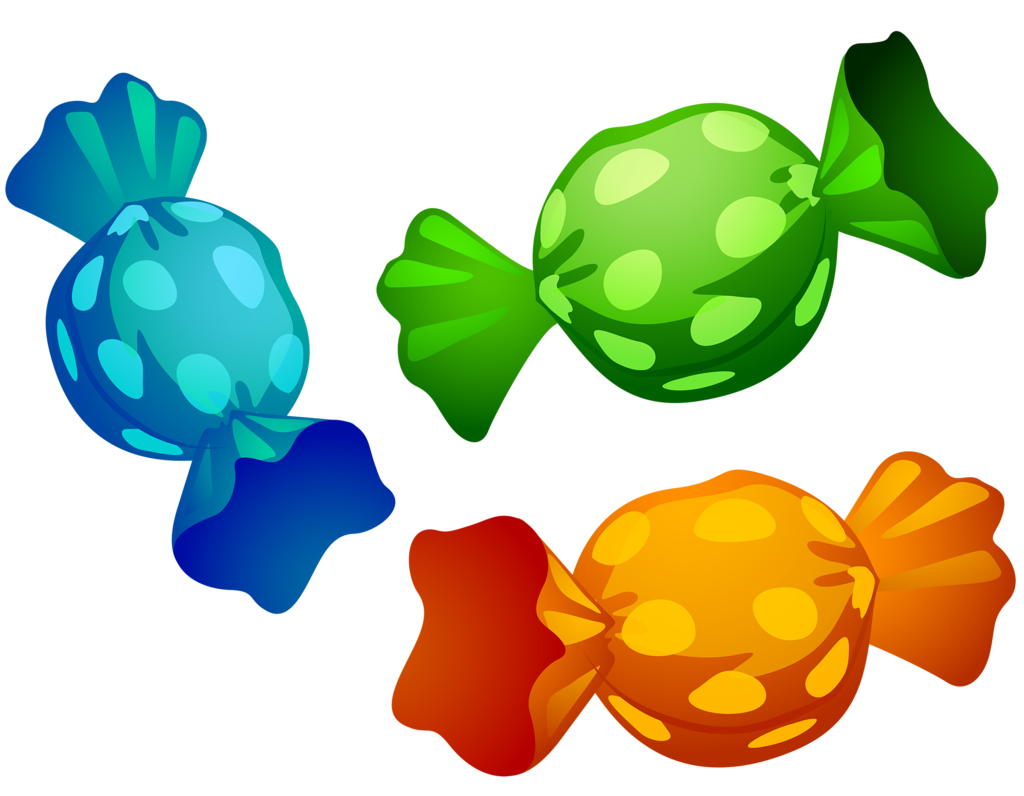 